Unit 5 Warm Up: Exponential and Logarithmic Functions				Algebra 2			KittName: ________________________________________________Date:_______________________Period:________5.1 Solving Logarithms/Exponentials with Common Bases1.  Evaluate the following logarithms:	A.  				B.  				C.  5.2 Properties of Logarithms and Natural Logs2.  Use the properties of logarithms to condense the following: .3.  Use the properties of logarithms to expand the following: 4.  Evaluate the following using properties of logarithms 5.  Evaluate the following using properties of natural logarithms: 5.3 Solving Logarithms and Natural Log Equations6.   Solve the following equations: A.  					B.  	5.4 Solving Exponential Equations7.  Solve the following equations:	A. 						B.  			5.5 Graphing Exponential and Logarithm Functions8.  Graph the following functions:	A.  							B.  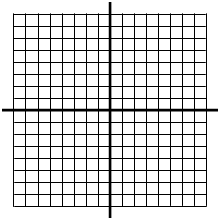 Domain:________							Domain:________Range:_________							Range:_________Asymptote:_______							Asymptote:_______5.6 Exponential Growth and Decay and 9.  The population of Denver starts off at 20,000, and grows by 13% each year. Write an exponential growth model and find the population after 10 years.10.  A car bought for $13,000 depreciates at 12% per annum. What is its value after 7 years?11.  Suppose you invest $1050 at an annual interest rate of 5.5% compounded continuously. How much will you have in the account after five years?13.  An amount of $3,000.00 is deposited in a bank paying an annual interest rate of 3 %, compounded continuously.  	How long would it take for the money to double? 